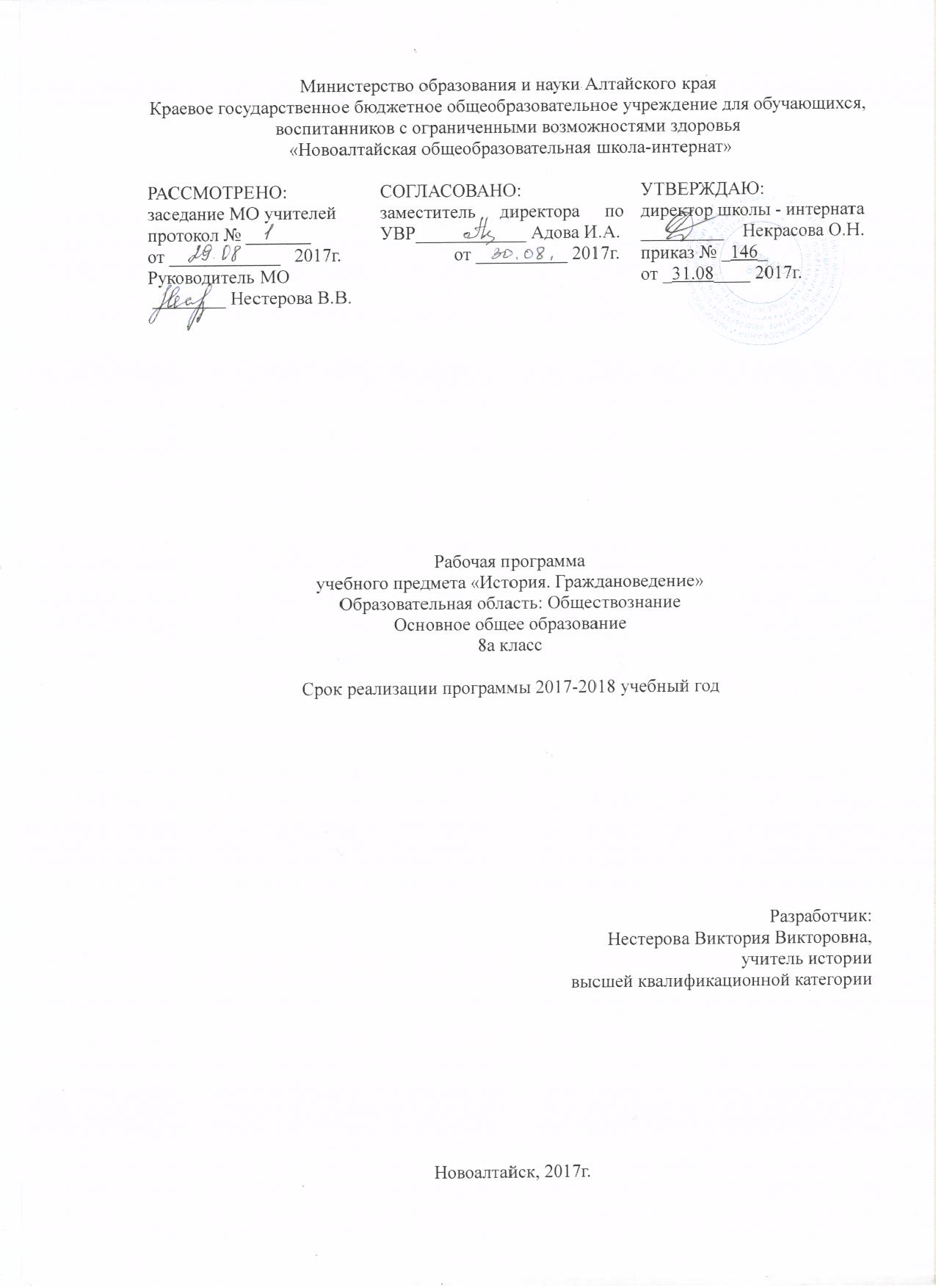 Пояснительная запискаИсторическое образование играет важнейшую роль с точки зрения личностного развития и социализации обучающихся имеющих нарушения слуха, приобщения их к национальным и мировым культурным традициям, интеграции в исторически сложившееся многонациональное и многоконфессиональное сообщество. В процессе обучения у учащихся формируются яркие, эмоционально окрашенные образы различных исторических эпох, складывается представление о выдающихся деятелях и ключевых событиях прошлого. Знания об историческом опыте человечества и историческом пути российского народа важны и для понимания современных общественных процессов, ориентации в динамично развивающемся информационном пространстве. Изучая историю обучающиеся имеющие нарушения слуха приобретают исторические знания приведённые в простейшую пространственно-хронологическую систему, учатся оперировать исторической терминологией в соответствии со спецификой определённых эпох, знакомятся с основными способами исторического анализа. Отбор учебного материала на этой ступени отражает необходимость изучения наиболее ярких и значимых событий прошлого, характеризующих специфику различных эпох, культур, исторически сложившихся социальных систем. Разрастающееся информационное и коммуникативное пространство современного мира не отменяет эту функцию истории, но усиливает её значение.История, основанная на достоверных фактах и объективных оценках, представляет собирательную картину социального, нравственного, созидательного, коммуникативного опыта людей. Она служит  богатейшим источником представлений о человеке, его взаимодействии с природой, об общественном существовании. Выстраивая эти представления в соответствии с общей линией времени, движения и развития, учебный предмет «История» составляет «вертикаль» гуманитарного знания.Статус документаДанная рабочая программа по истории  для 8 класса разработана на основе1.Обязательного минимума содержания основных образовательных программ.2.Авторской программы «История России» А.А.Данилова, Л.Г.Косулина, А.Ю.Морозова.Изучение истории, согласно базисному учебному плану специальных (коррекционных) учреждений I вида, 2002 г., начинается в 5 и заканчивается в 11 классе. Программа курса истории рассчитана на 2 часа в неделю, т.е. 68 часов в год. Процесс изучения истории осуществляется на основе программ общеобразовательных школ («Всеобщая история» по учебникам А.А. Вигасина – А.О.Сороко-Цюпы; «История России» по учебникам А.А.Данилов – Л.Г.Косулина), при одновременном сохранении коррекционной направленности педагогического процесса в обучении истории (историю изучают с 5 класса и эта программа делится на семь лет), которая реализуется через допустимые изменения в структурировании содержания, специфические методы и приёмы работы.Программа построена с учётом принципов системности, научности и доступности, а также преемственности и перспективности между различными разделами курса. В основе программы лежит принцип единства.В соответствии с базисным учебным планом предмет «История России»  относится к учебным предметам, обязательным для изучения. Главная цель изучения истории в современной школе – образование, развитие и воспитание личности школьника, способного к самоидентификации и определению своих ценностных приоритетов на основе осмысления исторического опыта своей страны и человечества в целом, активно и творчески применяющего исторические знания в учебной и социальной деятельности.Задачи изучения предмета «История России. Конец XVI – XVIII век»:- продолжение формирования ориентиров для этнонациональной и культурной самоидентификации на основе усвоения исторического опыта народов России.  - овладение учащимися основными знаниями по истории России XVI – XVIII вв., понимание ими места и роли Московского царства конца XVI и Российской империи XVIII в. во всемирно-историческом процессе, значения наследия этих периодов для современного общества;- воспитание учащихся в духе уважения к истории России конца XVI – XVIII вв. и гордости за героические свершения предков;- развитие способности учащихся анализировать информацию, содержащуюся в исторических источниках по истории России конца XVI – XVIII в. Задачи изучения предмета «История России. Конец XVI - XVIII век»:- формирование первичных ориентиров для гражданской самоидентификации на основе усвоения исторического опыта народов России;- овладение учащимися основными знаниями по истории России конца XVI – XVIII века, понимание ими места и роли Российской империи во всемирно - историческом процессе, значения наследия этого периода для современного общества;- воспитание учащихся в духе патриотизма, уважения к истории России конца XVI – XVIII века и гордости за героические свершения предков;- развитие способности учащихся анализировать информацию, содержащуюся в исторических источниках по истории России конца XVI – XVIII века;- формирование у школьников умения применять знания по истории России конца XVI – XVIII века для осмысления сущности современных общественных явлений.Программное и учебно-методическое оснащение учебного плана.Формы организации учебного процесса.Программа предусматривает проведение различных видов уроков с применением информационных технологий.Требования к результатам обучения и освоения содержания курса по истории.Предполагается, что результатом изучения истории в коррекционной школе является развитие у учащихся широкого круга компетентностей: социально-адаптивной (гражданственной), когнитивной (познавательной), информационно – технологической, коммуникативной.К важнейшим личностным результатам изучения истории в коррекционной школе относятся следующие убеждения и качества:- осознание своей идентичности как гражданина страны, члена семьи, этнической и религиозной группы, локальной и религиозной общности;- освоение гуманистических традиций и ценностей современного общества, уважение прав и свобод человека;- осмысление социально-нравственного опыта предшествующих поколений, способность к определению своей позиции и ответственному поведению в современном обществе;- понимание культурного многообразия мира, уважение к  культуре своего и других народов, толерантность. В результате изучения истории ученик 8 класса должен:- получить целостное представление об историческом пути России, соседних народов и государств в конце XVI –XVIIIвв. ;- научиться применять понятийный аппарат и приёмы исторического анализа для раскрытия сущности и значения следующих событий и явлений: Смутное время; формирование абсолютизма; закрепощение крестьян; реформы Петра Великого; дворцовые перевороты; «просвещённый абсолютизм» Екатерины II;- уметь изучать и систематизировать информацию из различных исторических источников;- получить опыт оценочной деятельности на основе осмысления жизни и поступков Бориса Годунова, Лжедмитрия I, Василия Шуйского, К.Минина, Дм. Пожарского, Алексея Михайловича, Никона и Аввакума, Степана Разина и Емельяна Пугачёва,  царевны Софьи, Петра Великого, А.Д.Меньшикова, Анны Иоановны и Бирона, Елизаветы Петровны, Екатерины II, Павла I, и др.;- уметь применять исторические знания для выявления и сохранения исторических и культурных памятников истории России конца XVI-XVIII веков.При работе с детьми, испытывающими трудности в освоении основной образовательной программы на уроках истории и обществознания необходимо использовать следующие методы и приемы: последовательное выполнение заданий, повторение учащимися инструкций к выполнению задания, обеспечение аудио - визуальными техническими средствами обучения, близость к учащемуся во время объяснения задания; чередование занятий и физкультурных пауз, периодическая смена видов деятельности, предоставление дополнительного времени для завершения задания обеспечение учащихся копиями заданий, написанных на доске, включение дозированной информации, снижение или увеличение объёма материала, учёт индивидуальных особенностей (физических, психических, возрастных).Учебно – тематический план.Лист изменений. Приложение №1Календарно - тематическое планирование.Реквизиты программыУМК обучающихсяУМК учителя-Обязательный минимум содержания основных образовательных программ; -Авторская программа  «История России»  А.А.Данилова, Л.Г.Косулина, А.Ю.Морозова.- Учебник «История России. Конец XVI-XVIII век» А.А.Данилов, Л.Г.Косулина - М.: Просвещение 2013 г.- Учебник «История России. Конец XVI-XVIII век» А.А.Данилов, Л.Г.Косулина - М.: Просвещение 2013 г.- Рабочая тетрадь по истории России. Конец XVI - XVIII век – А.А.Данилов, Л.Г.Косулина  М.: Просвещение 2014.- Атлас и контурные карты по Истории России 7 класс, М., Просвещение, 2014 г.- Поурочные разработки по истории России  конец XVI- XVIII век. К.А.Соловьёв.- М.: «ВАКО» 2006.- Тесты по истории России XVI -XVIII веков. Т.П.Андреевская, М.: Издательство «ЭКЗАМЕН» 2007.Общеклассные формы.Урок, урок-зачёт, самостоятельная работа с книгой, консультация, конференция.Индивидуальные формы.Работа с учебной литературой и электронными источниками информации, письменные упражнения, работа с контурными картами.Методы контроля и самоконтроля.Устный контроль (фронтальный, индивидуальный опрос);письменный контроль (выполнение письменных тестовых заданий);самоконтроль (устное воспроизведение изученного материала, письменное воспроизведение изученного материала, компьютерные тесты).№ п/пНаименование разделов и темКоличество часов.Введение. «История России конца XVI-XVIII веков».1I.Россия на рубеже XVI-XVII вв.8II.Россия в XVII веке.18III.Россия в первой четверти XVIII в.18IV. Россия в 1725-1762 гг.9V.Росси в 1762 – 1801 гг.14Всего 68№ п/пНаименование темыДатаСодержание изменения.Основание изменений.Согласование.№ п/п.Наименование разделов и темНаименование разделов и темКол-во часовДатаУчебный материалУчебный материалРечевой материал11Введение в курс «История России в конце XVI-XVIII веков»1ВступлениеТема IТема IРоссия на рубеже XVI-XVII в.82-32-3Внутренняя и внешняя политика Бориса Годунова2§1Авантюрист, дети боярские4-64-6Смута.3§27-87-8Окончание Смутного времени 2§3Народное ополчение99Обобщение по теме: «Россия на рубеже XVI-XVIII в.».1Тема II.Тема II.Россия в XVII в.1810-1210-12Новые явления в экономике.3§4Мануфактура, бобыль, всероссийский рынок, наёмный труд, промышленник, предприниматель, социальная база13-1413-14Оформление сословного строя.2§5Белые слободы, владельческие крестьяне, подворная подать, владельческие крестьяне, поземельная подать, черносошные крестьяне15-1615-16Политическое развитие страны.2§6Волость, крепостничество, самодержавие, стан17-1817-18Власть и церковь. Церковный раскол.2§7Протопоп 19-2019-20Народные движения.2§821-2221-22Внешняя политика. 2§9Быдло, гетман, голытьба, реестровые казаки23-2423-24Образование и культура в XVII в.2§1025-2625-26Сословный быт. Обычаи и нравы.2§11Изразцы, парча, тафта2727Обобщение по теме: «Россия в XVII в.».1Тема III.Тема III.Россия в первой четверти XVIII в.182828Предпосылки петровских преобразований.1§12Регентство 29-3029-30Пётр I. Россия на рубеже веков.2§13Лавра, брандер31-3331-33Северная война.3§14Антихрист, конфузия34-3634-36Реформы Петра I.3§15Абсолютизм, аристократия37-3937-39Экономика России в первой четверти XVIII века3§16Валюта, меркантилизм, подушная подать, приписные крестьяне, протекционизм40-4140-41Социальные движения первой четверти XVIII века.2§17Отходники, посессионные крестьяне, работные люди42-4442-44Изменения в культуре и быте в первой четверти XVIII века.3§18-19Ассамблея, гравюра, кант4545Обобщение по теме: «Россия в первой четверти XVIII в.»1Тема IVТема IVРоссия в 1725 -1762 гг.946-4946-49Дворцовые перевороты.4§20-21Кондиции, фаворит50-5150-51Внутренняя политика в 1725 – 1762 гг.2§22Откуп, подряд52-5352-53Внешняя политика в 1725 – 1762 гг.2§235454Обобщение по теме: «Россия в 1725 -1762 гг.»1Тема VТема VРоссия в 1762 – 1801 гг.1455-5655-56Внутренняя политика Екатерины II.2§24Каторга, межевание, монополия, «просвещённый абсолютизм», секуляризация57-5857-58Восстание под предводительством Емельяна Пугачёва.2§25Самоуправление 59-6059-60Экономическое развитие России во второй половине XVIII века.2§26Капитал 61-6261-62Внешняя политика Екатерины II.2§27-28Коалиция, нейтралитет6363Российская империя в конце XVIII в. Внутренняя и внешняя политика Павла I.1§296464Наука и образование.1§30Мортира, обсерватория, регион, ритор. суппорт65-6665-66Художественная культура.2§31-32Барокко, классицизм, сентиментализм6767Быт и обычаи.1§33Колядка 6868Обобщение по теме: «Россия в 1762 – 1801 гг.»1